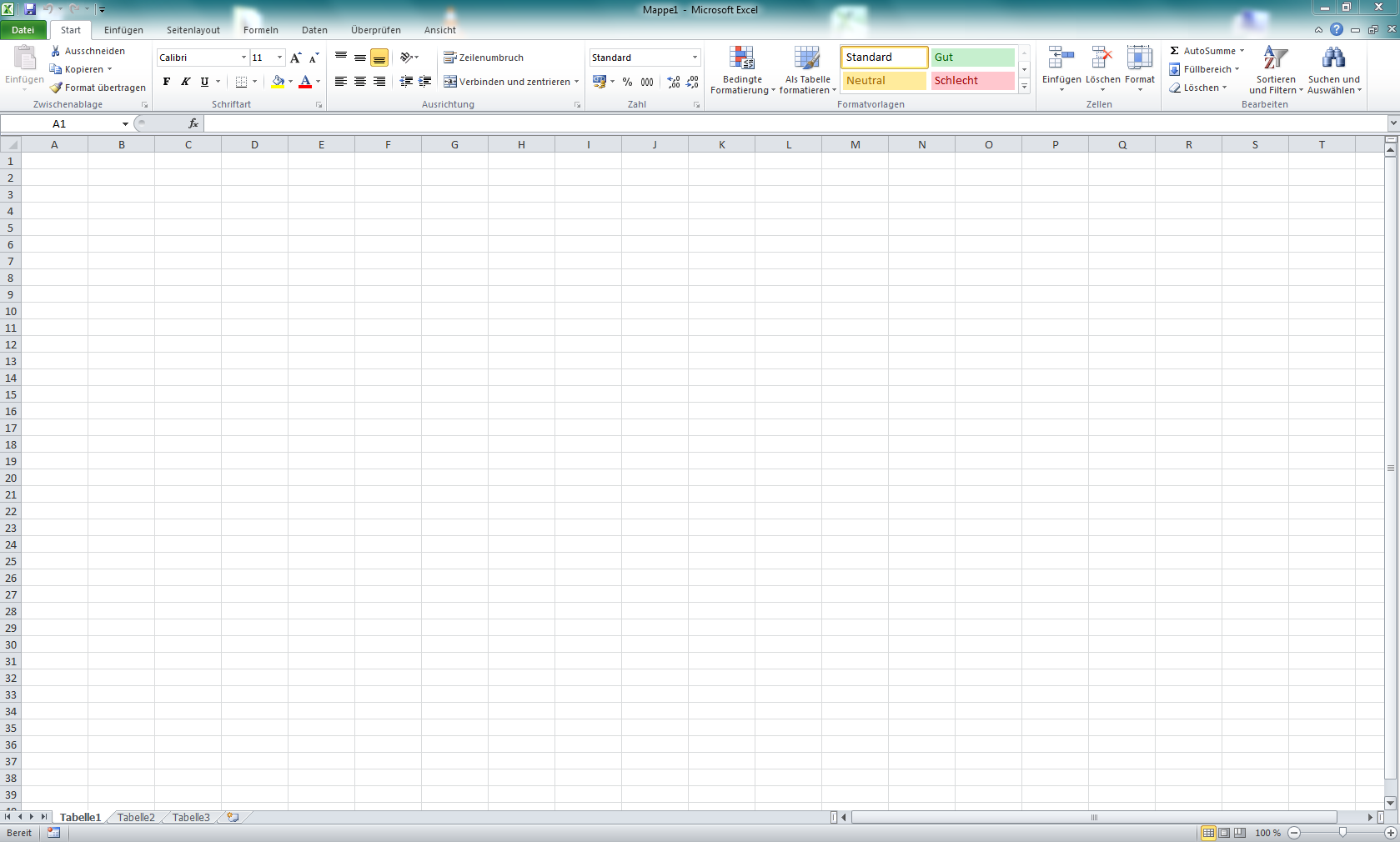 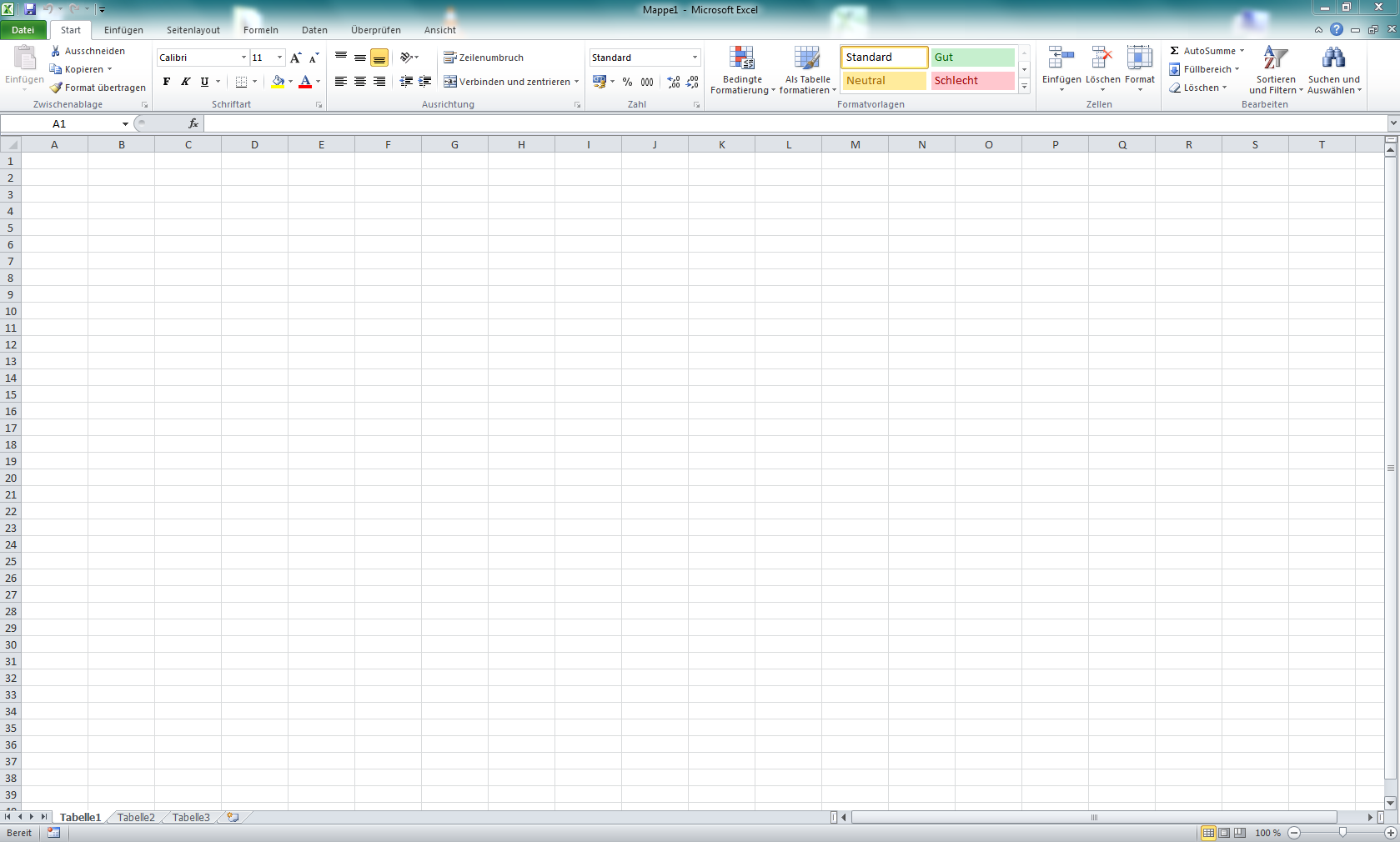 Was ist und wie funktioniert Excel?Excel ist ein Tabellenkalkulationsprogramm (kalkulieren = rechnen).Man kann Excel auf zwei Arten nutzen:1.: Rechnen IN der Zelle2.: Rechnen MIT ZellenBeispiel zum Rechnen in einer Zelle: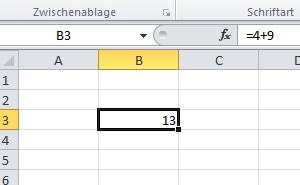 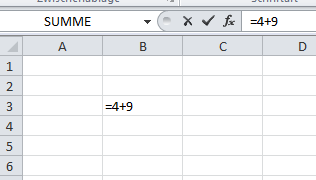 Mit Eingabetasterechnet Excel dir das Ergebnis aus.Beispiel zum Rechnen mit (dem Inhalt von) Zellen: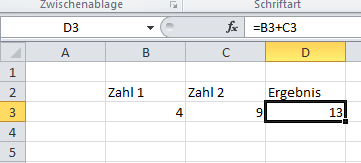 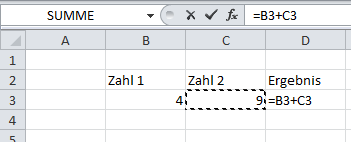 Einfache Funktionen/Formeln: